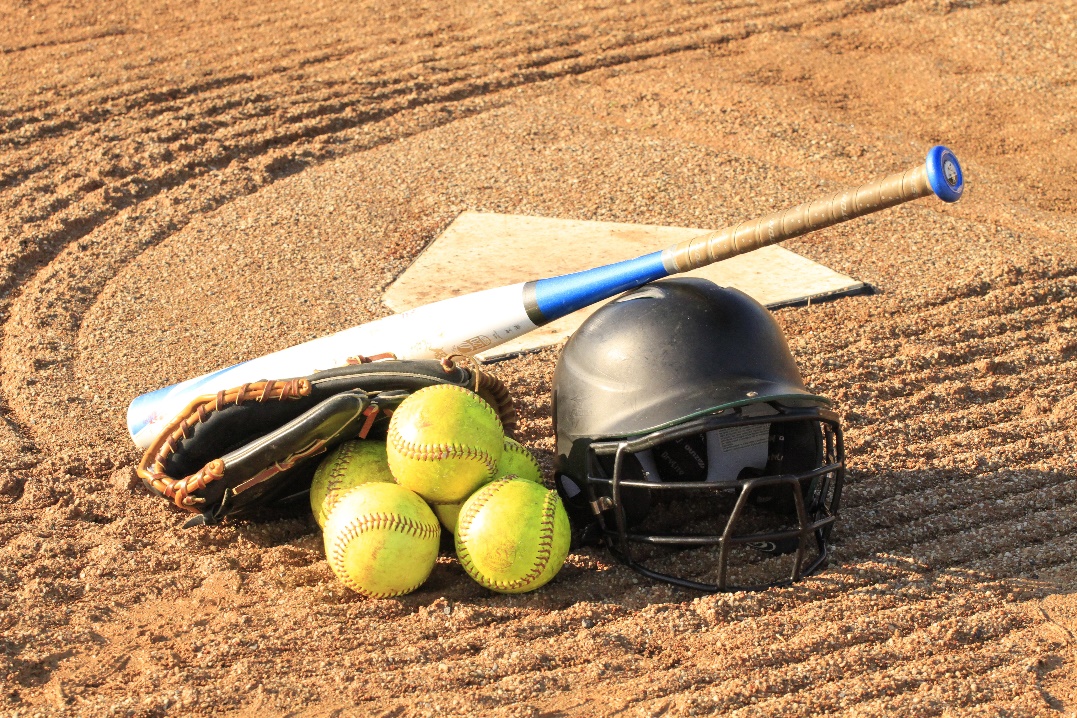 Catholic Softball Summer CampCost: $150; early bird cost of $125 (registration by May 1)Session 1: June 13 - June 17, 9 am - NoonSession 2: June 27 - July 1, 9 am - NoonAges: rising 4th through 8th gradersLocation: TBDCome and improve your softball skills with the Notre Dame High School Softball coaches and players along with the Catholic MS softball coach! Whether you haven't picked up a ball yet or you have been playing for years, all are welcome! We will develop our throwing, catching, running, and hitting skills through games, drills, and competitions. Cost of camp includes camp t-shirt and Pizza Party on the last day. Complete registration through this link: https://bit.ly/CatholicSoftballCamp